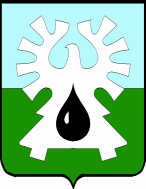 МУНИЦИПАЛЬНОЕ ОБРАЗОВАНИЕ ГОРОД УРАЙХАНТЫ-МАНСИЙСКИЙ АВТОНОМНЫЙ ОКРУГ - ЮГРАДУМА ГОРОДА УРАЙАППАРАТ ЮРИДИЧЕСКИЙ ОТДЕЛОт 09.02.2017 №2ПРАВОВОЕ ЗАКЛЮЧЕНИЕна проект решения Думы города Урай«О внесении изменения в Положение «О наградах и званиях города Урай»Рассмотрев проект решения Думы города Урай «О внесении изменения в Положение «О наградах и званиях города Урай», сообщаю следующее.Согласно статьи  3.1 устава города Урай виды почетных званий, наград и поощрений города, порядок их присвоения и вручения определяются решением Думы города Урай.Решением Думы города Урай от 24.05.2012 №53 принято Положение «О наградах и званиях города Урай» (далее Положение). Действует Положение в редакции решений Думы города Урай от 25.10.2012  №104, от 20.06.2013 №41, от 26.06.2014 №35, от 30.04.2015 №48, от 19.08.2015 №76, от 27.10.2016 №11. Положением урегулированы все вопросы, указанные в статье 31 устава города. В абзаце втором преамбулы Положения установлено, что награды и звания города Урай, не указанные в нем, могут быть учреждены путем внесения дополнений в настоящее Положение.Представленным проектом решения предлагается учредить новый вид награды города Урай - «Благодарственное письмо Думы города Урай», внести в соответствующие нормы Положения связанные с этим изменения. Проектом определены основания награждения вышеуказанным видом награды, в этой связи изменены основания награждения Почетной грамотой Думы города Урай.Внутренняя логика проекта решения соблюдена, противоречия между его нормами отсутствуют.Проект решения действующему законодательству не противоречит, коррупциогенных  факторов не содержит.Начальник                                                                                О.И. Гамузова628285, Ханты-Мансийский автономный округТюменской областиг. Урай, микрорайон 2, дом 60Тел. 33395, факс 33395Электронная почта: duma2@ uraу.ru